Тема  урока:  « Равнобедренный треугольник и его свойства»Цель урока: изучить и доказать свойства равнобедренного треугольника.            Задачи урока:образовательные:повторить основные понятия по теме «Треугольник», определение равнобедренного и равностороннего треугольника;выполнить  лабораторную работу «Градусная мера углов равнобедренного треугольника при основании», сделать  вывод; доказать свойства равнобедренного треугольника;формировать умение применять эти свойства,развивающие:развивать логическое и пространственное мышление, творческую и мыслительную деятельность учащихся, способность к «видению» проблемы;формировать способности к оценке собственной деятельности,воспитательные:формировать осознанное и ответственное отношение к своей деятельности; формировать информационную и коммуникативную компетенции.Место урока в учебном плане: на изучение темы в курсе геометрии 8 класса отводится два урока, данный урок является первым.Тип урока: урок изучения нового материала.Оборудование и материалы урока: компьютер, интерактивная доска, проектор, передвижной компьютерный класс (компьютер на каждом ученическом столе), презентация;  раздаточный материал: тест, текст лабораторной работы № 3 и интерактивная модель,  установленная на компьютерах, текст самостоятельной работы, схема «Паспорта равнобедренного треугольника».План урока.Организационный момент.Актуализация опорных знаний. Тест по готовым рисункам.Постановка учебной задачи.«Открытие» учащимися нового знания.Первичное закрепление: лабораторная работа, доказательство свойств.Включение в систему знаний «новых» знаний.Самостоятельная работа с самопроверкой.Подведение итогов урока. Рефлексия.Задание на дом. Ход урокаОрганизационный момент – 2 минуты.Цель: формирование мотивации.Учитель: Сегодня мы продолжим знакомство с самой популярной в школьном курсе  геометрической фигурой. Это самая простая замкнутая прямолинейная фигура, свойства которой человек узнал еще в глубокой древности, так как она имела широкое применение в практической жизни. Вы догадались, что это за фигура? – Треугольник.Актуализация опорных знаний. Тест по готовым рисункам, проверка ответов: 1 этап – в паре, 2 этап – фронтально   –  4 минуты. Цель: повторение изученного материала, необходимого для «открытия нового знания», и выявление затруднений в индивидуальной деятельности каждого учащегося.Учитель: Как вы думаете, на какие вопросы  вы должны знать ответ, изучив темы «Первый признак равенства треугольников», «Медианы, биссектрисы и высоты треугольника»? (Слайд 2)Учащиеся задают вопросы и отвечают на них:Что называется треугольником?Элементы треугольника?  Периметр треугольника?Первый признак равенства треугольников?Какие отрезки называются медианой, биссектрисой и высотой треугольника? Сколько высот, медиан, биссектрис в треугольнике?Повторив теоретический материал, предлагаю вам самостоятельно ответить на вопросы теста, ответы записать в таблицу.Тест: (Слайд 3,4)№1. На каком рисунке построена высота?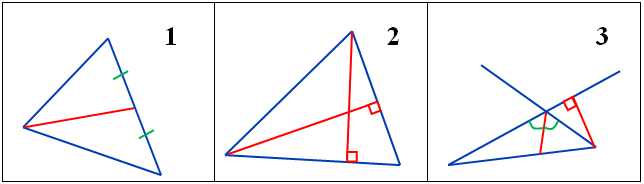 №2. На каком рисунке построена медиана?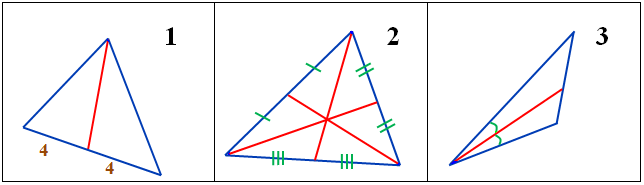 №3. На каком рисунке построена биссектриса?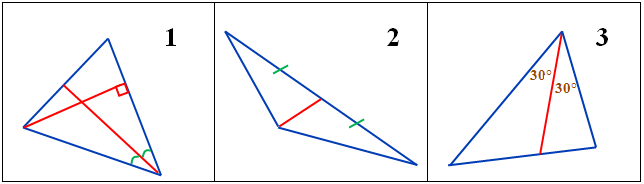 №4. На каком рисунке есть равные треугольники?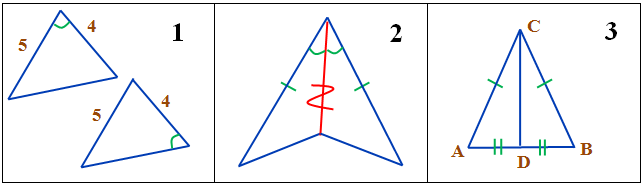 Постановка учебной задачи – 3 минуты.Цель:  обсуждение затруднений («Почему возникли затруднения?», «Чего мы еще не знаем?»).Проверка ответов теста (Слайд 5): после проверки в паре, учитель предлагает сильному ученику продиктовать ответы. Затруднение вызывает ответ к последней задаче. Учитель: Почему нельзя ответить на вопрос в последней задаче? – Мы не знаем, равны ли углы А и В?«Открытие» учащимися нового знания – 3 минуты.Цель: устранение возникшего затруднения решения задачи и обсуждение проекта ее решения, формулировка темы и цели урока.После обсуждения, учащиеся выдвигают гипотезу: если сможем установить равенство углов А и В, то ответ в задании №4 -  2, 3.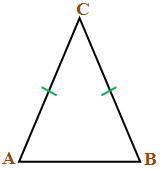 Учитель предлагает проанализировать рисунок. В ходе беседы учащиеся определяют вид треугольника АВС (Слайд 6), повторяют определение равнобедренного треугольника, его элементы:   боковые стороны, основание, углы при основании  и угол, противолежащий основанию. Опираясь на выдвинутую гипотезу и предыдущие рассуждения,  учащиеся формулируют тему урока и его цель (Слайд 7). Учитель: Чтобы решить последнюю задачу теста, необходимо…? - установить равенство углов А и В.Учитель: Какие углы называются равными и что для этого надо сделать? - Углы с равными градусными мерами. Измерить с помощью транспортира их градусную меру. Первичное закрепление учащимися нового знания – 15 минут. Цель: вывод свойства углов при основании равнобедренного треугольника  в ходе выполнения лабораторной работы.Лабораторная работа (Слайд 8) – 9 минут.Цель: сравнить градусные меры углов равнобедренного треугольника при основании.Перед выполнением лабораторной работы, учащиеся повторяют построение равнобедренного треугольника с помощью линейки и карандаша: построить точку, отложить от нее два равных отрезка и соединить их концы.Доказательство свойств  – 6 минут.Цель: доказать свойства равнобедренного треугольника, опираясь на первый признак равенства треугольников.Учитель: Достаточно ли сформулировав свойство, использовать его при решении задач? – Нет. Надо доказать его.   Доказательство записывается на доске, опираясь на рисунок  (Слайд 9):      1. Проводим биссектрису СD.  2. Рассмотрим Δ АСD  и Δ DBC: АС = СВ , т.к.  Δ АВС – равнобедренный;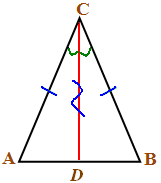  СD – общая сторона;  АСD = DCB, т.к.  АD – биссектриса.   Значит, Δ АСD = Δ DBC. А = B – углы при основании;АD = DB   CD – медиана;АDС = СDB = 90°  CD – высота.Учитель: А теперь сформулируйте доказанные нами свойства равнобедренного треугольника. – Углы при основании равны; биссектриса, проведенная к основанию, является медианой и высотой.Учитель: Можно ли утверждать, что биссектриса, медиана и высота, проведенные к основанию, совпадают? – Да.Учитель: Какой вывод можно сделать из последнего утверждения? – Высота, проведенная к основанию, будет биссектрисой и медианой, а медиана, проведенная к основанию, будет биссектрисой и высотой.Учитель: Вернемся к нерешенной задаче  теста. – Гипотеза подтвердилась, ответ 2 и 3. (Слайд 10)Включение в систему знаний «новых» знаний – 8 минут.  Цель: научить применять свойства при решении задач.Решение задач № 1, №2 по готовым рисункам на слайдах 3, 4.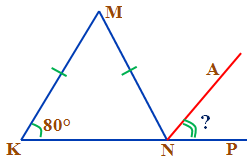 Задача №1. (Слайд 11) На рисунке МKN = 80°. Найдите ANP, если NA- биссектриса MNP.      Задача № 2. (Слайд 12) На рисунке 1 = 2, АС = АD. Найдите  МВС и МD, если МС = 3см. 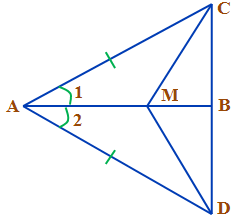        Запись решений на интерактивной доске и в тетрадях.Самостоятельная работа с самопроверкой (Слайд 13) – 5 минут.Подведение итогов урока – 3 минуты.Цель: Рефлексия учебной деятельности.Учитель предлагает учащимся ответить на следующие вопросы:Что нового узнали на занятии?Что использовали для «открытия» нового знания?Достиг ли урок своей цели?Проанализируйте и оцените  свою работу сегодня.Задание на дом – 2 минуты.Домашнее задание носит дифференцированный характер:составить Паспорт равнобедренного треугольника. Для образца можно использовать схему (Слайд 15):решить задачи (Слайд 16):для всех учащихся: «Геометрия 7-9», Атанасян Л.С. и др., §2 п. 18  №107,118; для более подготовленных учащихся  дополнительно № 163.Номер задания№1№2№3№4Ответ2, 31, 21, 32, 3?1 Вариант2 ВариантРешение и ответы (Слайд 14)Решение и ответы (Слайд 14)Вариант 1Вариант2МР = МD,  ΔРМD – равнобедренный.MPD = MDP = 68° - углы при основании.1 = 180° -  MPD = 180° - 68° = 112°.Ответ: 112°AC = AD,  ΔACD – равнобедренный.ADC = MDD = 40° - вертикальные углы.С =  ADC = 40°- углы при основании.Ответ: 40°FN = NE = 14 см, Δ FNE – равнобедренный.NL – высота и медиана, по свойству равнобедренного треугольника; FL = LE = 5 cм.EF = FL + LE = 5 + 5 = 10 (cм).PFNE = FN+NE+FE,PFNE =14+14+10=28(см).Ответ: 28 см.AМ = MG = 10 см,  Δ AMG – равнобедренный.AG = PAMG – AM – MG =28- 10-10 = 8 (см).ME – биссектриса и медиана, по свойству равнобедренного треугольника; AE = EG = AG : 2 = 8 : 2 = 4(cм).Ответ: 4 см.